Mariner Baseball CampOpen to boys and girls in grades 2-8.Cost: $90 per studentDates:  	Session 1: July 24th – 28th Times: 	8:30 A.M.- 11:30 AMLocation:	The Basilica School Baseball FieldNote:  Camp space is limited to the first 30 applicants.Camp GoalTo provide the best in individual and group instruction covering the fundamentals of baseball in a competitive but fun learning environment. Campers must be properly attired.  Athletic shoes/cleats, a hat, a glove, a bat and sunscreen. Baseball pants are optional, not needed.Camp Schedule:Every day we will start with warm-ups, skill development and a game at the end of the day (time permitting).MONDAY:  Batting and Bunting (Getting the foot down, eye on the ball, proper form, batting games)TUESDAY:  Infield/outfield (Prep step, proper form while fielding, infield/outfield games)WEDNESDAY:  Pitching/Catching (Proper forms, accuracy, pitching games)THURSDAY: Review of Fundamentals FRIDAY:  World Series! (A big World Series)Camp ApplicationCamper’s Name:  _________________________________________			First 			     LastAge:  _____			Grade Level Next Fall:  _____Home Address:  _____________________________________City					State		ZipHome Phone:  _______________ Wk Phone:  _____________Cell Phone:  _________________Email:  ____________________________________________Camper Shirt Size:	Youth:  	S	M	L	Adult:		S	M	L	XL	XXLPlease make checks payable to:  The Basilica School 700 Truman Avenue Key West, Fl. 33040MARINER BASEBALL CAMP REGISTRATIONI waive and release the Mariner Baseball Camp; its coaches and The Basilica School from any and all liability from injury or illness incurred during participation in the Mariner Baseball Camp.  I as parent/guardian have actual knowledge of and appreciate the particulars of the program and hereby voluntarily consent to said minor’s participation, and assume the risks arising there from.  I hereby give my permission for emergency medical treatment in the event I cannot be reached.______________________________________                     ________________Signature of Parent or Guardian				DateMariner Baseball Camp 2017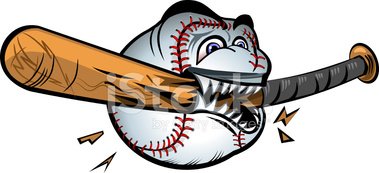 Brought to you byCoach Rick BesseyThe Basilica School ofSaint Mary Star of the Sea700 Truman AveKey West, Florida33040